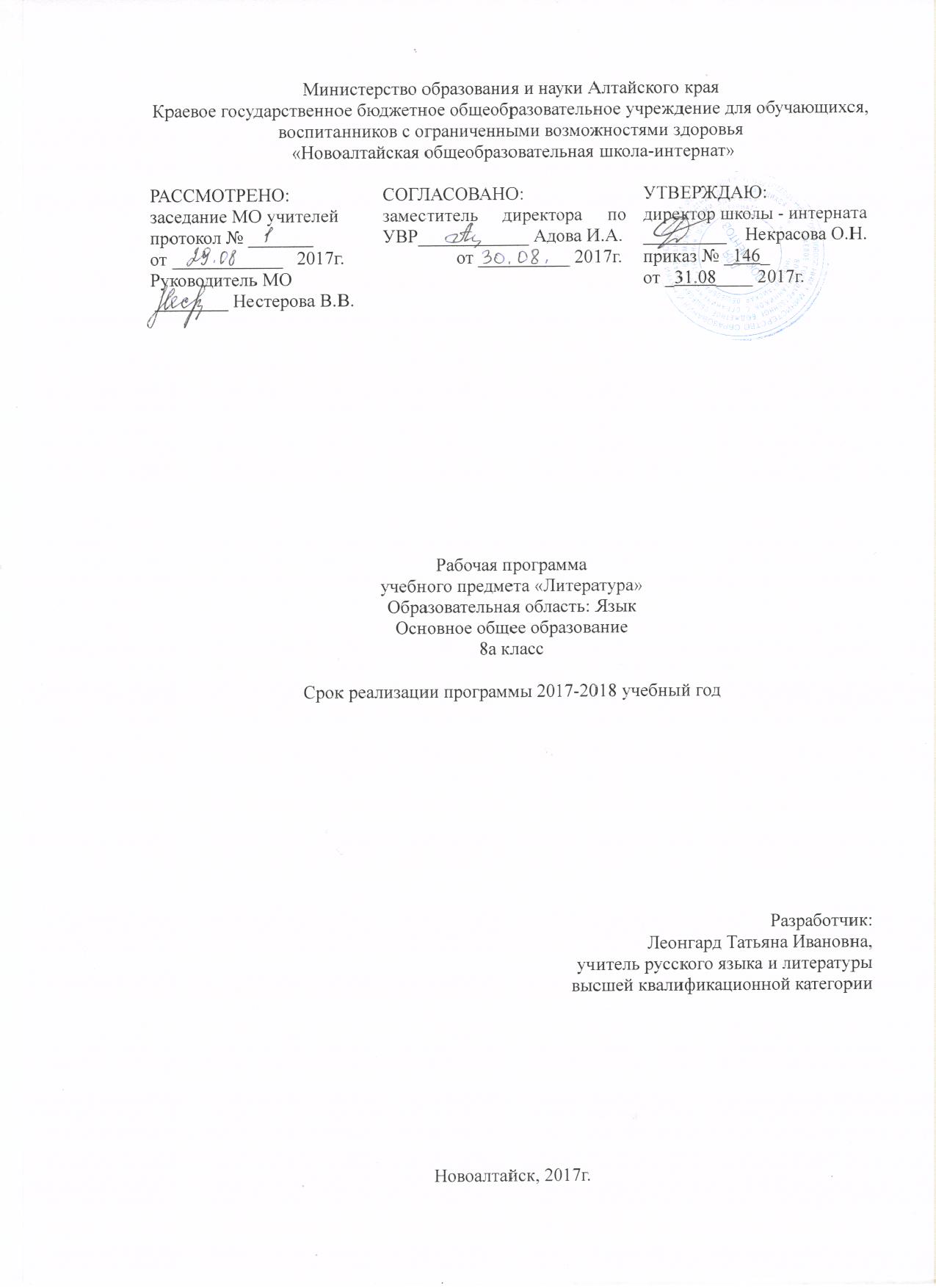 Пояснительная запискаВажнейшее значение в формировании духовно богатой, гармонически развитой личности с высокими нравственными идеалами и эстетическими потребностями имеет художественная литература. Курс литературы в школе основывается на принципах связи искусства с жизнью, единства формы и содержания, историзма, традиций и новаторства, осмысления историко-культурных сведений, нравственно-эстетических представлений, усвоения основных понятий теории и истории литературы, формирование умений оценивать и анализировать художественные произведения, овладения богатейшими выразительными средствами русского литературного языка.Настоящая программа по литературе для 8 класса создана на основе авторской программы под редакцией Коровиной В.Я. (Москва, «Просвещение»,2008 год, 10-е издание), допущенной Министерством образования и науки Российской Федерации, которая полностью соответствует новым образовательным стандартам по литературе и входит в состав УМК.Цели обучения.Воспитание духовно-развитой личности, осознающей свою принадлежность к родной культуре, обладающей гуманистическим мировоззрением, общероссийским гражданским сознанием, чувством патриотизма; воспитание любви к русской литературе и культуре, уважения к литературам и культурам других народов; обогащение духовного мира школьников, их жизненного и эстетического опыта.Развитие познавательных интересов, интеллектуальных и творческих способностей, устной и письменной речи учащихся; формирование читательской культуры, представления о специфике литературы в ряду других искусств, потребности в самостоятельном чтении художественной литературы, эстетического вкуса на основе освоения художественных текстов.Освоение знаний о русской литературе, ее духовно-нравственном и эстетическом значении; о выдающихся произведениях русских писателей, их жизни и творчестве, об отдельных произведениях зарубежной классики.Овладение умениями творческого чтения и анализа художественных произведений с привлечением необходимых сведений по теории и истории литературы; умением выявлять в них конкретно-историческое и общечеловеческое содержание, правильно пользоваться русским языком.Цель изучения литературы в школе – приобщение учащихся к искусству слова, богатству русской классической и зарубежной литературы. Основа литературного образования – чтение и изучение художественных произведений, знакомство с биографическими сведениями о мастерах слова и историко-культурными фактами, необходимыми для понимания включенных в программу произведений.Расширение круга чтения, повышение качества чтения, уровня восприятия и глубины проникновения в художественный текст становится важным средством для поддержания этой основы на всех этапах изучения литературы в школе. Чтобы чтение стало интересным, продуманным, воздействующим на ум и душу ученика, необходимо развивать эмоциональное восприятие обучающихся, научить их грамотному анализу прочитанного художественного произведения, развить потребность в чтении, в книге. Понимать прочитанное как можно глубже – вот что должно стать устремлением каждого ученика.Это устремление зависит от степени эстетического, историко-культурного, духовного развития школьника. Отсюда возникает необходимость активизировать художественно-эстетические потребности детей, развивать их литературный вкус и подготовить к самостоятельному эстетическому восприятию и анализу художественного произведения.Цели изучения литературы могут быть достигнуты при обращении к художественным произведениям, которые давно и всенародно признаны классическими с точки зрения их художественного качества и стали достоянием отечественной и мировой литературы. Следовательно, цель литературного образования в школе состоит и в том, чтобы познакомить учащихся с классическими образцами мировой словесной культуры, обладающими высокими художественными достоинствами, выражающими жизненную правду, общегуманистические идеалы, воспитывающими высокие нравственные чувства у человека читающего.Курс литературы строится с опорой на текстуальное изучение художественных произведений, решает задачи формирования читательских умений, развития культуры устной и письменной речи.Ведущая проблема изучения литературы в 8 классе – художественное произведение и автор, характеры героев.Одним из признаков правильного понимания текста является выразительность чтения учащимися. Именно формированию навыков выразительного чтения способствует изучение литературы в 7-8 классах.Учебно-методический комплектФедеральный базисный учебный план предусматривает обязательное изучение литературы в 8 классе: 3 часа в неделю,34 рабочие недели, итого 102 часа в год. «Базисный учебный план специальных (коррекционных) учреждений I вида», 2002г. (подг.-11 класс). Программа определяет общую стратегию обучения и воспитания учащихся средствами учебного предмета в соответствии с целями изучения. Исключено из программы изучение рассказа В.Г. Распутина «Уроки французского», т.к. в соответствии с программой специальной коррекционной школы это произведение было изучено в 7 классе.Программа предусматривает проведение различных видов уроков с применением информационных технологий (комбинированные уроки, уроки формирования новых знаний, закрепления знаний, обобщения и систематизации изученного и др.).На уроках литературы используются следующие виды работ:карточки для индивидуальной работы; задания с выбором ответа; деформированные задания;невербальные средства в обучении (опорные сигналы, рисунки, таблицы, схемы).В результате изучения литературыобучающиеся должны знать:содержание литературных произведений, подлежащих обязательному изучению;наизусть стихотворные тексты и фрагменты прозаических текстов, подлежащих обязательному изучению (по выбору);основные факты жизненного и творческого пути писателей-классиков;основные теоретико-литературные понятия.Должны уметь:работать с книгой;определять принадлежность художественного произведения к одному из литературных родов и жанров;выявлять авторскую позицию; выражать свое отношение к прочитанному;выразительно читать произведения (или фрагменты), в том числе выученные наизусть, соблюдая нормы литературного произношения;владеть различными видами пересказа;строить устные и письменные высказывания в связи с изученным произведением;участвовать в диалоге по прочитанным произведениям, понимать чужую точку зрения и аргументировано отстаивать свою.При работе с детьми, испытывающими трудности в освоении программы, важно формировать мотивацию учения как побудительную силу, развивать любознательность и познавательные интересы ребенка как основу познавательной активности.  Необходимо организовывать учебные ситуации с элементами новизны, занимательности, поэтапное формирование умственных действий, включать дозированную информацию, снижать объём материала, использовать опору на жизненный опыт детей, а также щадящую учебную нагрузку. С учетом образовательных потребностей обучающихся, воспитанников целесообразно следить за рациональным распределением учебного материала, частой сменой видов деятельности на уроке, разбивкой сложного материала на отдельные информационные куски, требовать многократного проговаривания и закрепления учебного материала.Учебно-тематический планЛист изменений.Реквизиты программыУМК обучающихся (рабочие тетради, проверочные работы)УМК учителя(пособия, д/материал)Программы общеобразовательных учреждений. Литература, 5-11 классы, под ред. В.Я. Коровиной, 10-е издание, М., «Просвещение», 2008Литература 6 класс. Учебник для общеобразовательных организаций в двух частях под ред. В.Я. Коровиной. М., «Просвещение», 2014Егорова Н.В. Поурочные разработки по литературе к учебникам-хрестоматиям: Т.Ф. Курдюмовой, В.Я. Коровиной. 6 класс М., «ВАКО», 2014Полухина В.П. «Читаем, думаем, спорим...». Дидактические материалы по литературе. 6 класс. М., «Просвещение», 2014Ляшенко Е.Л. Тесты по литературе к учебнику В.Я. Коровиной «Литература6 класс». «Экзамен», М., 2015№ п/пПрограммное содержаниеКол-во часов 1.Введение12.Устное народное творчество33.Из древнерусской литературы24.Из русской литературы XVIIIв.65.Из русской литературы XIXв.637.Из русской литературы XX века27Итого:102№ п/пНаименование темыДатаСодержание изменения.Основание изменений.Согласование.123456789101112131415Календарно-тематическое планированиеКалендарно-тематическое планированиеКалендарно-тематическое планированиеКалендарно-тематическое планированиеКалендарно-тематическое планированиеКалендарно-тематическое планированиеНаименование разделов и темКол-во часовКаленд. срокиУчебный материалРечевой материалI четверть (27ч.)I четверть (27ч.)I четверть (27ч.)I четверть (27ч.)I четверть (27ч.)I четверть (27ч.)Раздел 1. ВВЕДЕНИЕ - 1 чРаздел 1. ВВЕДЕНИЕ - 1 чРаздел 1. ВВЕДЕНИЕ - 1 чРаздел 1. ВВЕДЕНИЕ - 1 чРаздел 1. ВВЕДЕНИЕ - 1 чРаздел 1. ВВЕДЕНИЕ - 1 ч1В.Б. Шкловский. «В дорогу зовущие»1С.3Раздел 2. УСТНОЕ НАРОДНОЕ ТВОРЧЕСТВО - 3 чРаздел 2. УСТНОЕ НАРОДНОЕ ТВОРЧЕСТВО - 3 чРаздел 2. УСТНОЕ НАРОДНОЕ ТВОРЧЕСТВО - 3 чРаздел 2. УСТНОЕ НАРОДНОЕ ТВОРЧЕСТВО - 3 чРаздел 2. УСТНОЕ НАРОДНОЕ ТВОРЧЕСТВО - 3 чРаздел 2. УСТНОЕ НАРОДНОЕ ТВОРЧЕСТВО - 3 ч2УНТ. Пословицы и поговорки как малый жанр фольклора, их народная мудрость1С. 13Устное народное творчество. Краткое мудрое изречение, содержащее законченную мысльМалый жанр фольклора3Загадки как малый жанр фольклор1Устное народное творчество. Краткое мудрое изречение, содержащее законченную мысльМалый жанр фольклора4Р.р. Урок – «посиделки». Русский фольклор1С. 15Устное народное творчество. Краткое мудрое изречение, содержащее законченную мысльМалый жанр фольклораРаздел 3. ИЗ ДРЕВНЕРУССКОЙ ЛИТЕРАТУРЫ - 2 чРаздел 3. ИЗ ДРЕВНЕРУССКОЙ ЛИТЕРАТУРЫ - 2 чРаздел 3. ИЗ ДРЕВНЕРУССКОЙ ЛИТЕРАТУРЫ - 2 чРаздел 3. ИЗ ДРЕВНЕРУССКОЙ ЛИТЕРАТУРЫ - 2 чРаздел 3. ИЗ ДРЕВНЕРУССКОЙ ЛИТЕРАТУРЫ - 2 чРаздел 3. ИЗ ДРЕВНЕРУССКОЙ ЛИТЕРАТУРЫ - 2 ч5Русские летописи. Исторические события и вымысел в летописях1С.18Летопись6«Сказание о белгородском киселе» (из «Повести временных лет»)1С. 23Печенеги. Вече. Кадка, колодец, лукошко. Кисельная болтушкаРаздел 4. ИЗ РУССКОЙ ЛИТЕРАТУРЫ ХVIII ВЕКА -6 чРаздел 4. ИЗ РУССКОЙ ЛИТЕРАТУРЫ ХVIII ВЕКА -6 чРаздел 4. ИЗ РУССКОЙ ЛИТЕРАТУРЫ ХVIII ВЕКА -6 чРаздел 4. ИЗ РУССКОЙ ЛИТЕРАТУРЫ ХVIII ВЕКА -6 чРаздел 4. ИЗ РУССКОЙ ЛИТЕРАТУРЫ ХVIII ВЕКА -6 чРаздел 4. ИЗ РУССКОЙ ЛИТЕРАТУРЫ ХVIII ВЕКА -6 ч7Русские басни. И.И.Дмитриев. Слово о баснописце1С.26Баснописец 8«Муха». Осуждение безделья, лени, хвастовства. Аллегория и мораль в басне1С. 28Бык с плугом, сидела на рогах. Пахать. Нечаянно 9И. А. Крылов. Слово о баснописце. «Листы и корни». Роль власти и народа в достижении общественного блага1С. 31, 37Зефиры. Хвалиться, толковать.Пышно, кудряво, раскидисто, величаво10И. А Крылов. «Осёл и соловей». Комическое изображение «знатока», не понимающего истинного искусства1С. 34Мастерище, искусство. Изрядно, неложно. Вспорхнул. Полетел за тридевять полей11И. А Крылов. «Ларчик». Критика мнимого "механики мудреца" и неумелого хвастуна1С. 40Догадаться, любоваться. Ларец, ларчик. Механики мудрец12Р.р. «Что осуждается в русских баснях»?1Раздел 5. ИЗ РУССКОЙ ЛИТЕРАТУРЫ ХIХ ВЕКА - 63 чРаздел 5. ИЗ РУССКОЙ ЛИТЕРАТУРЫ ХIХ ВЕКА - 63 чРаздел 5. ИЗ РУССКОЙ ЛИТЕРАТУРЫ ХIХ ВЕКА - 63 чРаздел 5. ИЗ РУССКОЙ ЛИТЕРАТУРЫ ХIХ ВЕКА - 63 чРаздел 5. ИЗ РУССКОЙ ЛИТЕРАТУРЫ ХIХ ВЕКА - 63 чРаздел 5. ИЗ РУССКОЙ ЛИТЕРАТУРЫ ХIХ ВЕКА - 63 ч13А. С. Пушкин. Слово о поэте1С. 45Царскосельский лицей14А.С. Пушкин. Тема дружбы в стихотворении «И.И. Пущину»1С. 52Бесценный друг. Провиденье, утешенье, заточенье15«Узник» как выражение вольнолюбивых устремлений поэта1С. 53Решётка. Кровавая пища. Вольные птицы16А.С. Пушкин. «Зимнее утро». Тема и поэтическая идея стихотворения1С. 55Дремлешь, друг прелестный. Великолепные ковры17А.С. Пушкин. «Барышня-крестьянка».I часть. Соседство И.П. Берестова и Г.И. Муромского1Университет, барин, барышня, крестьянка. Нарядиться, лапти, сарафан, кузнец. Свидание, знакомство, наедине. Кобылка, верхом, дрожки. Кобылка, верхом, дрожки. Грамота, азбука, понятливость.  Женитьба, жениться. Объясниться18Алексей Берестов и Лиза Муромская1Университет, барин, барышня, крестьянка. Нарядиться, лапти, сарафан, кузнец. Свидание, знакомство, наедине. Кобылка, верхом, дрожки. Кобылка, верхом, дрожки. Грамота, азбука, понятливость.  Женитьба, жениться. Объясниться19II часть. Знакомство Алексея с Лизой-крестьянкой (Акулиной)1Университет, барин, барышня, крестьянка. Нарядиться, лапти, сарафан, кузнец. Свидание, знакомство, наедине. Кобылка, верхом, дрожки. Кобылка, верхом, дрожки. Грамота, азбука, понятливость.  Женитьба, жениться. Объясниться20Дружба и любовь молодых людей, невозможность их союза1Университет, барин, барышня, крестьянка. Нарядиться, лапти, сарафан, кузнец. Свидание, знакомство, наедине. Кобылка, верхом, дрожки. Кобылка, верхом, дрожки. Грамота, азбука, понятливость.  Женитьба, жениться. Объясниться21III часть. Охота. Примирение соседей1Университет, барин, барышня, крестьянка. Нарядиться, лапти, сарафан, кузнец. Свидание, знакомство, наедине. Кобылка, верхом, дрожки. Кобылка, верхом, дрожки. Грамота, азбука, понятливость.  Женитьба, жениться. Объясниться22Обед в доме Муромских. Знакомство Алексея с Лизой-барышней1Университет, барин, барышня, крестьянка. Нарядиться, лапти, сарафан, кузнец. Свидание, знакомство, наедине. Кобылка, верхом, дрожки. Кобылка, верхом, дрожки. Грамота, азбука, понятливость.  Женитьба, жениться. Объясниться23Свидание в роще. Дружба соседей. Желание поженить детей1Университет, барин, барышня, крестьянка. Нарядиться, лапти, сарафан, кузнец. Свидание, знакомство, наедине. Кобылка, верхом, дрожки. Кобылка, верхом, дрожки. Грамота, азбука, понятливость.  Женитьба, жениться. Объясниться24Счастливый финал повести. Роль случая в композиции произведения1Университет, барин, барышня, крестьянка. Нарядиться, лапти, сарафан, кузнец. Свидание, знакомство, наедине. Кобылка, верхом, дрожки. Кобылка, верхом, дрожки. Грамота, азбука, понятливость.  Женитьба, жениться. Объясниться25Просмотр кинофильма «Барышня-крестьянка»1Университет, барин, барышня, крестьянка. Нарядиться, лапти, сарафан, кузнец. Свидание, знакомство, наедине. Кобылка, верхом, дрожки. Кобылка, верхом, дрожки. Грамота, азбука, понятливость.  Женитьба, жениться. Объясниться26-27Р.р. Лиза Муромская. Характеристика 2IIчетверть (21ч)IIчетверть (21ч)IIчетверть (21ч)IIчетверть (21ч)IIчетверть (21ч)IIчетверть (21ч)28А.С. Пушкин. «Дубровский». I глава. Чтение, словарная работа1С. 63-72Поместье, помещик. Имение, барин, дворянин. Ровесники, соседи. Противник, вражда, ссора. Гончие.Суд. Кресло. Решение суда. Секретарь. Сумасшествие. Лекарь. Ослабеть. Петербург. Кадетский корпус. Отпуск, станция, кучер, дрожки. Месть, совесть. Паралич, труп. Похороны, гроб, церковь, кладбище, могила. Чиновники, исправник, подъячие, приказные. Свечка, фонарь, лучина. Солома. Сено.Догадка, догадаться. Грабить, грабительство, разбойники. Аттестат. Гувернёр. Пистолет. Беседка, свидание, разлука.Семейный быт. Князь, холостяк. Священник, карета, венчание. 29Анализ I главы. Троекуров и Дубровский1Поместье, помещик. Имение, барин, дворянин. Ровесники, соседи. Противник, вражда, ссора. Гончие.Суд. Кресло. Решение суда. Секретарь. Сумасшествие. Лекарь. Ослабеть. Петербург. Кадетский корпус. Отпуск, станция, кучер, дрожки. Месть, совесть. Паралич, труп. Похороны, гроб, церковь, кладбище, могила. Чиновники, исправник, подъячие, приказные. Свечка, фонарь, лучина. Солома. Сено.Догадка, догадаться. Грабить, грабительство, разбойники. Аттестат. Гувернёр. Пистолет. Беседка, свидание, разлука.Семейный быт. Князь, холостяк. Священник, карета, венчание. 30II-IV главы. Чтение, словарная работа1С. 72-81Поместье, помещик. Имение, барин, дворянин. Ровесники, соседи. Противник, вражда, ссора. Гончие.Суд. Кресло. Решение суда. Секретарь. Сумасшествие. Лекарь. Ослабеть. Петербург. Кадетский корпус. Отпуск, станция, кучер, дрожки. Месть, совесть. Паралич, труп. Похороны, гроб, церковь, кладбище, могила. Чиновники, исправник, подъячие, приказные. Свечка, фонарь, лучина. Солома. Сено.Догадка, догадаться. Грабить, грабительство, разбойники. Аттестат. Гувернёр. Пистолет. Беседка, свидание, разлука.Семейный быт. Князь, холостяк. Священник, карета, венчание. 31-32Анализ содержания II-IV глав2Поместье, помещик. Имение, барин, дворянин. Ровесники, соседи. Противник, вражда, ссора. Гончие.Суд. Кресло. Решение суда. Секретарь. Сумасшествие. Лекарь. Ослабеть. Петербург. Кадетский корпус. Отпуск, станция, кучер, дрожки. Месть, совесть. Паралич, труп. Похороны, гроб, церковь, кладбище, могила. Чиновники, исправник, подъячие, приказные. Свечка, фонарь, лучина. Солома. Сено.Догадка, догадаться. Грабить, грабительство, разбойники. Аттестат. Гувернёр. Пистолет. Беседка, свидание, разлука.Семейный быт. Князь, холостяк. Священник, карета, венчание. 33V-VIглавы. Чтение, словарная работа1С. 81-90Поместье, помещик. Имение, барин, дворянин. Ровесники, соседи. Противник, вражда, ссора. Гончие.Суд. Кресло. Решение суда. Секретарь. Сумасшествие. Лекарь. Ослабеть. Петербург. Кадетский корпус. Отпуск, станция, кучер, дрожки. Месть, совесть. Паралич, труп. Похороны, гроб, церковь, кладбище, могила. Чиновники, исправник, подъячие, приказные. Свечка, фонарь, лучина. Солома. Сено.Догадка, догадаться. Грабить, грабительство, разбойники. Аттестат. Гувернёр. Пистолет. Беседка, свидание, разлука.Семейный быт. Князь, холостяк. Священник, карета, венчание. 34Беседа по содержанию V-VIглав.  Анализ эпизода «Пожар в Кистенёвке»1Поместье, помещик. Имение, барин, дворянин. Ровесники, соседи. Противник, вражда, ссора. Гончие.Суд. Кресло. Решение суда. Секретарь. Сумасшествие. Лекарь. Ослабеть. Петербург. Кадетский корпус. Отпуск, станция, кучер, дрожки. Месть, совесть. Паралич, труп. Похороны, гроб, церковь, кладбище, могила. Чиновники, исправник, подъячие, приказные. Свечка, фонарь, лучина. Солома. Сено.Догадка, догадаться. Грабить, грабительство, разбойники. Аттестат. Гувернёр. Пистолет. Беседка, свидание, разлука.Семейный быт. Князь, холостяк. Священник, карета, венчание. 35Р.р. Оценка поступков В. Дубровского и Архипа-кузнеца во время пожара1Поместье, помещик. Имение, барин, дворянин. Ровесники, соседи. Противник, вражда, ссора. Гончие.Суд. Кресло. Решение суда. Секретарь. Сумасшествие. Лекарь. Ослабеть. Петербург. Кадетский корпус. Отпуск, станция, кучер, дрожки. Месть, совесть. Паралич, труп. Похороны, гроб, церковь, кладбище, могила. Чиновники, исправник, подъячие, приказные. Свечка, фонарь, лучина. Солома. Сено.Догадка, догадаться. Грабить, грабительство, разбойники. Аттестат. Гувернёр. Пистолет. Беседка, свидание, разлука.Семейный быт. Князь, холостяк. Священник, карета, венчание. 36VII-VIIIглавы. Анализ эпизода «Случай с медведем»1С. 90-95Поместье, помещик. Имение, барин, дворянин. Ровесники, соседи. Противник, вражда, ссора. Гончие.Суд. Кресло. Решение суда. Секретарь. Сумасшествие. Лекарь. Ослабеть. Петербург. Кадетский корпус. Отпуск, станция, кучер, дрожки. Месть, совесть. Паралич, труп. Похороны, гроб, церковь, кладбище, могила. Чиновники, исправник, подъячие, приказные. Свечка, фонарь, лучина. Солома. Сено.Догадка, догадаться. Грабить, грабительство, разбойники. Аттестат. Гувернёр. Пистолет. Беседка, свидание, разлука.Семейный быт. Князь, холостяк. Священник, карета, венчание. 37IXглава. Анализ эпизода «Обед у Троекурова»1С. 95-102Поместье, помещик. Имение, барин, дворянин. Ровесники, соседи. Противник, вражда, ссора. Гончие.Суд. Кресло. Решение суда. Секретарь. Сумасшествие. Лекарь. Ослабеть. Петербург. Кадетский корпус. Отпуск, станция, кучер, дрожки. Месть, совесть. Паралич, труп. Похороны, гроб, церковь, кладбище, могила. Чиновники, исправник, подъячие, приказные. Свечка, фонарь, лучина. Солома. Сено.Догадка, догадаться. Грабить, грабительство, разбойники. Аттестат. Гувернёр. Пистолет. Беседка, свидание, разлука.Семейный быт. Князь, холостяк. Священник, карета, венчание. 38Xглава. Чтение, анализ содержания1С. 103-106Поместье, помещик. Имение, барин, дворянин. Ровесники, соседи. Противник, вражда, ссора. Гончие.Суд. Кресло. Решение суда. Секретарь. Сумасшествие. Лекарь. Ослабеть. Петербург. Кадетский корпус. Отпуск, станция, кучер, дрожки. Месть, совесть. Паралич, труп. Похороны, гроб, церковь, кладбище, могила. Чиновники, исправник, подъячие, приказные. Свечка, фонарь, лучина. Солома. Сено.Догадка, догадаться. Грабить, грабительство, разбойники. Аттестат. Гувернёр. Пистолет. Беседка, свидание, разлука.Семейный быт. Князь, холостяк. Священник, карета, венчание. 39XIглава. Чтение, анализ содержания1С. 106-111Поместье, помещик. Имение, барин, дворянин. Ровесники, соседи. Противник, вражда, ссора. Гончие.Суд. Кресло. Решение суда. Секретарь. Сумасшествие. Лекарь. Ослабеть. Петербург. Кадетский корпус. Отпуск, станция, кучер, дрожки. Месть, совесть. Паралич, труп. Похороны, гроб, церковь, кладбище, могила. Чиновники, исправник, подъячие, приказные. Свечка, фонарь, лучина. Солома. Сено.Догадка, догадаться. Грабить, грабительство, разбойники. Аттестат. Гувернёр. Пистолет. Беседка, свидание, разлука.Семейный быт. Князь, холостяк. Священник, карета, венчание. 40XII глава. Чтение, анализ содержания1С. 111-116Поместье, помещик. Имение, барин, дворянин. Ровесники, соседи. Противник, вражда, ссора. Гончие.Суд. Кресло. Решение суда. Секретарь. Сумасшествие. Лекарь. Ослабеть. Петербург. Кадетский корпус. Отпуск, станция, кучер, дрожки. Месть, совесть. Паралич, труп. Похороны, гроб, церковь, кладбище, могила. Чиновники, исправник, подъячие, приказные. Свечка, фонарь, лучина. Солома. Сено.Догадка, догадаться. Грабить, грабительство, разбойники. Аттестат. Гувернёр. Пистолет. Беседка, свидание, разлука.Семейный быт. Князь, холостяк. Священник, карета, венчание. 41Р.р. Мотивы, побудившие Дубровского отказаться от мести Троекурову1Поместье, помещик. Имение, барин, дворянин. Ровесники, соседи. Противник, вражда, ссора. Гончие.Суд. Кресло. Решение суда. Секретарь. Сумасшествие. Лекарь. Ослабеть. Петербург. Кадетский корпус. Отпуск, станция, кучер, дрожки. Месть, совесть. Паралич, труп. Похороны, гроб, церковь, кладбище, могила. Чиновники, исправник, подъячие, приказные. Свечка, фонарь, лучина. Солома. Сено.Догадка, догадаться. Грабить, грабительство, разбойники. Аттестат. Гувернёр. Пистолет. Беседка, свидание, разлука.Семейный быт. Князь, холостяк. Священник, карета, венчание. 42XIII-XVглавы. Чтение, анализ содержания1С. 116-122Поместье, помещик. Имение, барин, дворянин. Ровесники, соседи. Противник, вражда, ссора. Гончие.Суд. Кресло. Решение суда. Секретарь. Сумасшествие. Лекарь. Ослабеть. Петербург. Кадетский корпус. Отпуск, станция, кучер, дрожки. Месть, совесть. Паралич, труп. Похороны, гроб, церковь, кладбище, могила. Чиновники, исправник, подъячие, приказные. Свечка, фонарь, лучина. Солома. Сено.Догадка, догадаться. Грабить, грабительство, разбойники. Аттестат. Гувернёр. Пистолет. Беседка, свидание, разлука.Семейный быт. Князь, холостяк. Священник, карета, венчание. 43Р.р. Отношение В. Дубровского к Марье Кириловне1Поместье, помещик. Имение, барин, дворянин. Ровесники, соседи. Противник, вражда, ссора. Гончие.Суд. Кресло. Решение суда. Секретарь. Сумасшествие. Лекарь. Ослабеть. Петербург. Кадетский корпус. Отпуск, станция, кучер, дрожки. Месть, совесть. Паралич, труп. Похороны, гроб, церковь, кладбище, могила. Чиновники, исправник, подъячие, приказные. Свечка, фонарь, лучина. Солома. Сено.Догадка, догадаться. Грабить, грабительство, разбойники. Аттестат. Гувернёр. Пистолет. Беседка, свидание, разлука.Семейный быт. Князь, холостяк. Священник, карета, венчание. 44XVIглава. Отношение Кирилы Петровича к своей дочери1С. 122-125Поместье, помещик. Имение, барин, дворянин. Ровесники, соседи. Противник, вражда, ссора. Гончие.Суд. Кресло. Решение суда. Секретарь. Сумасшествие. Лекарь. Ослабеть. Петербург. Кадетский корпус. Отпуск, станция, кучер, дрожки. Месть, совесть. Паралич, труп. Похороны, гроб, церковь, кладбище, могила. Чиновники, исправник, подъячие, приказные. Свечка, фонарь, лучина. Солома. Сено.Догадка, догадаться. Грабить, грабительство, разбойники. Аттестат. Гувернёр. Пистолет. Беседка, свидание, разлука.Семейный быт. Князь, холостяк. Священник, карета, венчание. 45XVII глава. Анализ эпизода с кольцом1С. 125-130Поместье, помещик. Имение, барин, дворянин. Ровесники, соседи. Противник, вражда, ссора. Гончие.Суд. Кресло. Решение суда. Секретарь. Сумасшествие. Лекарь. Ослабеть. Петербург. Кадетский корпус. Отпуск, станция, кучер, дрожки. Месть, совесть. Паралич, труп. Похороны, гроб, церковь, кладбище, могила. Чиновники, исправник, подъячие, приказные. Свечка, фонарь, лучина. Солома. Сено.Догадка, догадаться. Грабить, грабительство, разбойники. Аттестат. Гувернёр. Пистолет. Беседка, свидание, разлука.Семейный быт. Князь, холостяк. Священник, карета, венчание. 46XVIII-XIXглавы. Чтение, анализ содержания1С. 131-135Поместье, помещик. Имение, барин, дворянин. Ровесники, соседи. Противник, вражда, ссора. Гончие.Суд. Кресло. Решение суда. Секретарь. Сумасшествие. Лекарь. Ослабеть. Петербург. Кадетский корпус. Отпуск, станция, кучер, дрожки. Месть, совесть. Паралич, труп. Похороны, гроб, церковь, кладбище, могила. Чиновники, исправник, подъячие, приказные. Свечка, фонарь, лучина. Солома. Сено.Догадка, догадаться. Грабить, грабительство, разбойники. Аттестат. Гувернёр. Пистолет. Беседка, свидание, разлука.Семейный быт. Князь, холостяк. Священник, карета, венчание. 47Неудавшаяся попытка Дубровского освободить Машу. Последний бой1Поместье, помещик. Имение, барин, дворянин. Ровесники, соседи. Противник, вражда, ссора. Гончие.Суд. Кресло. Решение суда. Секретарь. Сумасшествие. Лекарь. Ослабеть. Петербург. Кадетский корпус. Отпуск, станция, кучер, дрожки. Месть, совесть. Паралич, труп. Похороны, гроб, церковь, кладбище, могила. Чиновники, исправник, подъячие, приказные. Свечка, фонарь, лучина. Солома. Сено.Догадка, догадаться. Грабить, грабительство, разбойники. Аттестат. Гувернёр. Пистолет. Беседка, свидание, разлука.Семейный быт. Князь, холостяк. Священник, карета, венчание. 48Просмотр фильма «Дубровский»1Поместье, помещик. Имение, барин, дворянин. Ровесники, соседи. Противник, вражда, ссора. Гончие.Суд. Кресло. Решение суда. Секретарь. Сумасшествие. Лекарь. Ослабеть. Петербург. Кадетский корпус. Отпуск, станция, кучер, дрожки. Месть, совесть. Паралич, труп. Похороны, гроб, церковь, кладбище, могила. Чиновники, исправник, подъячие, приказные. Свечка, фонарь, лучина. Солома. Сено.Догадка, догадаться. Грабить, грабительство, разбойники. Аттестат. Гувернёр. Пистолет. Беседка, свидание, разлука.Семейный быт. Князь, холостяк. Священник, карета, венчание. III четверть (30ч)III четверть (30ч)III четверть (30ч)III четверть (30ч)III четверть (30ч)III четверть (30ч)49М.Ю. Лермонтов. Слово о поэте. «Тучи». Основное настроение и композиция стихотворения1С. 146, 150Странники, изгнанники. Зависть, преступление, клевета50М.Ю. Лермонтов. «Листок», «Утёс», «На севере диком...» Особенности выражения темы одиночества1С. 156, 158Чинара, пришелец, странник.Утёс-великан, лазурь. Пустыня.Вершина, утёс, пальма51М.Ю. Лермонтов. "Три пальмы". Тема красоты, гармонии человека с миром1С. 152Песчаные степи. Родник (ключ). Караван 52Р.р. Моё любимое стихотворение М.Ю. Лермонтова153И.С. Тургенев. Слово о писателе. Цикл рассказов «Записки охотника» 1С.161Записки охотника54И.С. Тургенев. «Бежин луг». Картины природы в рассказе: июльское утро, июльский день1С.164Могучее светило, небосклон. Дичь, заря, равнина, холм, долина, летучие мыши. Мрак, бугор, лощина, луг. Табун. Домовой, русалка, утопленник. Удаль, решимость. Покойник, предвиденье небесное, леший, водяной55Портреты героев как средство изображения их характеров1С. 171-173Могучее светило, небосклон. Дичь, заря, равнина, холм, долина, летучие мыши. Мрак, бугор, лощина, луг. Табун. Домовой, русалка, утопленник. Удаль, решимость. Покойник, предвиденье небесное, леший, водяной56Духовный мир крестьянских детей. Рассказ Ильи о домовом1С. 173-175Могучее светило, небосклон. Дичь, заря, равнина, холм, долина, летучие мыши. Мрак, бугор, лощина, луг. Табун. Домовой, русалка, утопленник. Удаль, решимость. Покойник, предвиденье небесное, леший, водяной57Рассказ Кости о русалочке1С. 175-177Могучее светило, небосклон. Дичь, заря, равнина, холм, долина, летучие мыши. Мрак, бугор, лощина, луг. Табун. Домовой, русалка, утопленник. Удаль, решимость. Покойник, предвиденье небесное, леший, водяной58Поведение Павла в эпизоде с волками1С. 178-179Могучее светило, небосклон. Дичь, заря, равнина, холм, долина, летучие мыши. Мрак, бугор, лощина, луг. Табун. Домовой, русалка, утопленник. Удаль, решимость. Покойник, предвиденье небесное, леший, водяной59Рассказы о покойниках, о солнечном затмении, о лешем1С. 179-184 Могучее светило, небосклон. Дичь, заря, равнина, холм, долина, летучие мыши. Мрак, бугор, лощина, луг. Табун. Домовой, русалка, утопленник. Удаль, решимость. Покойник, предвиденье небесное, леший, водяной60Рассказ Кости о Васе1с. 186-187Могучее светило, небосклон. Дичь, заря, равнина, холм, долина, летучие мыши. Мрак, бугор, лощина, луг. Табун. Домовой, русалка, утопленник. Удаль, решимость. Покойник, предвиденье небесное, леший, водяной61Р.р. Сочувственное отношение автора к крестьянским детям1Могучее светило, небосклон. Дичь, заря, равнина, холм, долина, летучие мыши. Мрак, бугор, лощина, луг. Табун. Домовой, русалка, утопленник. Удаль, решимость. Покойник, предвиденье небесное, леший, водяной62Ф.И. Тютчев. Слово о поэте. «Неохотно и несмело...». Анализ стихотворения1С. 195Принахмурилась земля. Молнии струя. Вихрь63Ф.И. Тютчев. «С поляны коршун поднялся...»Судьба человека и судьба коршуна. Роль антитезы в стихотворении1С. 196Коршун поднялся, взвился, вьётся. Небосклон 64Ф.И. Тютчев. «Листья». Особенности изображения природы в лирике поэта1С. 198Племя, ввек65А.А. Фет. Слово о поэте. «Ель рукавом мне тропинку завесила...». Природа как воплощение прекрасного1С. 201, 203Всё гудёт и колышется. Рог, глашатай медный. Странник 66А.А. Фет. «Ещё майская ночь». Переплетение и взаимодействие тем природы и любви1С. 205Нега. Полупрозрачный лист. Взор. Лик 67А.А. Фет. «Учись у них - у дуба, у берёзы...» Природа как мир истины и красоты, как мерило человеческой нравственности1С. 207Жестокая пора. Напрасные слёзы. Лютый холод. Гений. Скорбящая душа68Р.р. Психологизм, гармоничность и музыкальность поэтической речи Ф.И. Тютчева и А.А. Фета169Н.А. Некрасов. Слово о поэте. «Железная дорога». Картины подневольного труда. Величие народа-созидателя1С. 213Артель. Толпа мертвецов. Землянка. Десятник, подрядчик, начальство. Нужда. Мужик, генерал70Своеобразие композициистихотворения Н.А. Некрасова «Железная дорога»1Артель. Толпа мертвецов. Землянка. Десятник, подрядчик, начальство. Нужда. Мужик, генерал71-72Н.С. Лесков. Слово о писателе. Сказ «Левша». Трудолюбие, талант, патриотизм русского человека из народа2С. 224, 226Император, государь. Оружейная кунсткамера. Карета. Соринка, блоха из стали, ключик, футляр, табакерка, шкатулка, мелкоскоп. Оружейники, мастера. Подкова 73Изображение представителей царской власти в сказе «Левша». Бесправие народа1Император, государь. Оружейная кунсткамера. Карета. Соринка, блоха из стали, ключик, футляр, табакерка, шкатулка, мелкоскоп. Оружейники, мастера. Подкова 74А.П. Чехов. Слово о писателе. «Толстый и тонкий»1С. 273, 278Приятель. Коллежский асессор. Чинопочитание 75Разоблачение лицемерия в рассказе1Приятель. Коллежский асессор. Чинопочитание Раздел 6. ИЗ РУССКОЙ ЛИТЕРАТУРЫ XX ВЕКА - 27чРаздел 6. ИЗ РУССКОЙ ЛИТЕРАТУРЫ XX ВЕКА - 27чРаздел 6. ИЗ РУССКОЙ ЛИТЕРАТУРЫ XX ВЕКА - 27чРаздел 6. ИЗ РУССКОЙ ЛИТЕРАТУРЫ XX ВЕКА - 27чРаздел 6. ИЗ РУССКОЙ ЛИТЕРАТУРЫ XX ВЕКА - 27чРаздел 6. ИЗ РУССКОЙ ЛИТЕРАТУРЫ XX ВЕКА - 27ч76-77А.П. Платонов. Слово о писателе. «Неизвестный цветок». Прекрасное - вокруг нас2С. 42, 45Пустырь, семечко, роса, благоухание. Тачки с навозом и золой. Удобрение, удобрять землю. Герой 78«Ни на кого не похожие» герои А.П. Платонова1Пустырь, семечко, роса, благоухание. Тачки с навозом и золой. Удобрение, удобрять землю. Герой IV четвертьIV четвертьIV четвертьIV четвертьIV четвертьIV четверть79-80М.М. Пришвин. Слово о писателе. «Кладовая солнца». Глава 1. Настя и Митраша2С. 36-38Болото. Осиротели. Хорохориться. Клюква. Полезная для здоровья. Компас, стрелка. Заблудиться. Корзина. Слепая елань, палестинка. Лесник. Картофельная яма. Торф, кочки, трава белоус, полянка. Благоразумный. Черника, брусника, голубика, костяника. Горсточка. Пень. Змея-гадюка. Русак. План спасения81Главы 2-3. Анализ эпизода «Ссора ребят»1С. 38-44Болото. Осиротели. Хорохориться. Клюква. Полезная для здоровья. Компас, стрелка. Заблудиться. Корзина. Слепая елань, палестинка. Лесник. Картофельная яма. Торф, кочки, трава белоус, полянка. Благоразумный. Черника, брусника, голубика, костяника. Горсточка. Пень. Змея-гадюка. Русак. План спасения82Главы 4.Антипыч и Травка1С. 44-48Болото. Осиротели. Хорохориться. Клюква. Полезная для здоровья. Компас, стрелка. Заблудиться. Корзина. Слепая елань, палестинка. Лесник. Картофельная яма. Торф, кочки, трава белоус, полянка. Благоразумный. Черника, брусника, голубика, костяника. Горсточка. Пень. Змея-гадюка. Русак. План спасения83Глава 5. Анализ эпизода «Митраша в Слепой елани»1С. 48-53Болото. Осиротели. Хорохориться. Клюква. Полезная для здоровья. Компас, стрелка. Заблудиться. Корзина. Слепая елань, палестинка. Лесник. Картофельная яма. Торф, кочки, трава белоус, полянка. Благоразумный. Черника, брусника, голубика, костяника. Горсточка. Пень. Змея-гадюка. Русак. План спасения84Главы 6-7. Анализ эпизода «Настя на клюквенной поляне»1С. 53-60Болото. Осиротели. Хорохориться. Клюква. Полезная для здоровья. Компас, стрелка. Заблудиться. Корзина. Слепая елань, палестинка. Лесник. Картофельная яма. Торф, кочки, трава белоус, полянка. Благоразумный. Черника, брусника, голубика, костяника. Горсточка. Пень. Змея-гадюка. Русак. План спасения85Глава 8. Анализ эпизода «Спасение Митраши»1С. 60-64Болото. Осиротели. Хорохориться. Клюква. Полезная для здоровья. Компас, стрелка. Заблудиться. Корзина. Слепая елань, палестинка. Лесник. Картофельная яма. Торф, кочки, трава белоус, полянка. Благоразумный. Черника, брусника, голубика, костяника. Горсточка. Пень. Змея-гадюка. Русак. План спасения86Послесловие. Особенности композиции и смысл названия сказки-были «Кладовая солнца»1С. 65-67Болото. Осиротели. Хорохориться. Клюква. Полезная для здоровья. Компас, стрелка. Заблудиться. Корзина. Слепая елань, палестинка. Лесник. Картофельная яма. Торф, кочки, трава белоус, полянка. Благоразумный. Черника, брусника, голубика, костяника. Горсточка. Пень. Змея-гадюка. Русак. План спасения87-88Р.р. Характеристика Насти и Митраши2Болото. Осиротели. Хорохориться. Клюква. Полезная для здоровья. Компас, стрелка. Заблудиться. Корзина. Слепая елань, палестинка. Лесник. Картофельная яма. Торф, кочки, трава белоус, полянка. Благоразумный. Черника, брусника, голубика, костяника. Горсточка. Пень. Змея-гадюка. Русак. План спасения89Стихи русских поэтов о Великой Отечественной войне. К.М.Симонов. «Ты помнишь, Алеша, дороги Смоленщины...»1С. 53Деревни с погостами, околица, пажити. Обычай90Д.С.Самойлов. «Сороковые»1С. 58Роковые, свинцовые, пороховые91Р.р. Патриотические чувства авторов и их мысли о Родине и о войне192В.П.Астафьев. Слово о писателе. «Конь с розовой гривой». Картины жизни и быта сибирской деревни в послевоенные годы1С. 62. 64Туесок, пряник конём. Увал. Калач. Сени, кладовка. Просить прощения. Конь с розовой гривой93Самобытность героев рассказа. Нравственные проблемы 194Р.р. Роль речевых характеристик в создании образов героев рассказа195Н.М. Рубцов. Слово о поэте. «Звезда полей»1С. 165Мгла, полынья, холм96Ф.Искандер. Слово о писателе. «Тринадцатый подвиг Геракла»1С. 139, 140Гениальный. Пифагор, грек. Принц Уэльский. Блокнотик. Запутанная задача. Геракл 97Юмор и его роль в рассказе «Тринадцатый подвиг Геракла»1Гениальный. Пифагор, грек. Принц Уэльский. Блокнотик. Запутанная задача. Геракл 98Родная природа в русской поэзии ХХ века. А.А.Блок. Слово о поэте. «Летний вечер», «О как безумно за окном...»1С. 158-160Лучи заката, рожь, межа, жница.Лишённый крова, страдалец99С.А.Есенин. Слово о поэте. «Мелколесье. Степь и дали...», «Пороша». Чувство любви к родной природе и Родине1С. 161Мелколесье. Сани, бубенцы.Дремлет лес100А.А.Ахматова. Слово о поэте. «Перед весной бывают дни такие...»1С. 164Ветер нежен и упруг101В.М. Шукшин. Слово о писателе. Рассказ «Критики»1С. 124, 127Экран, актёры102Образ «странного» героя в творчестве Шукшина1